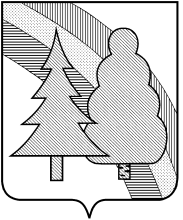 Финансовое управление администрации закрытого административно-территориального образования город Радужный Владимирской области(Финансовое управление администрации ЗАТО г.Радужный)П Р И К А Зот 25.01.2023 										№ 5О внесении изменений в Порядок санкционирования оплаты денежных обязательств получателей средств бюджета города и администраторов источников финансирования дефицита бюджета ЗАТО г. Радужный Владимирской областиВ соответствии со статьями 219 и 220.2 Бюджетного кодекса Российской Федерации, Соглашением об осуществлении Управлением Федерального казначейства по Владимирской области отдельных функций по исполнению бюджета ЗАТО г. Радужный при кассовом обслуживании исполнения бюджета Управлением Федерального казначейства по Владимирской области от 03 декабря 2018 года № 79/07, заключенным между администрацией ЗАТО г. Радужный Владимирской области и Управлением Федерального казначейства по Владимирской области, приказываю:1.	Внести в приказ финансового управления от 15 мая 2020 года № 47 «Об утверждении Порядка санкционирования оплаты денежных обязательств получателей средств бюджета города и администраторов источников финансирования дефицита бюджета ЗАТО г. Радужный Владимирской области», следующие изменения:1.1.	Абзац первый подпункта 10 пункта 3.3 приложения к приказу изложить в следующей редакции:«10) реквизитов (номера, даты) и предмета договора (изменения к договору) или муниципального контракта (изменения к муниципальному контракту) на поставку товаров, выполнение работ, оказание услуг для муниципальных нужд, договора аренды или соглашения и (или) реквизитов (номера, даты) документа, подтверждающего возникновение денежного обязательства при поставке товаров (накладная и (или) акт приемки-передачи и (или) счет-фактура), выполнении работ, оказании услуг (акт выполненных работ (оказанных услуг) и (или) счет-фактура), оказании услуг финансово-кредитными организациями по перечислению средств на лицевой банковский счет получателя (акт оказанных услуг и (или) счет (счет на оплату), при оплате взносов за капитальный ремонт общего имущества в многоквартирном доме, членских взносов (целевых взносов) в ассоциации и союзы, перечислении авансовых платежей (счет, счет на оплату), номер и дата исполнительного документа (исполнительный лист, судебный приказ), иных документов (за исключением счета, счета на оплату), подтверждающих возникновение денежных обязательств, предусмотренных федеральными законами, указами Президента Российской Федерации, нормативными правовыми актами Министерства финансов Российской Федерации, нормативными правовыми актами Владимирской области и органов местного самоуправления ЗАТО г. Радужный Владимирской области (далее – документы, подтверждающие возникновение денежных обязательств).».2.	Заместителю начальника финансового управления довести настоящий приказ до главных распорядителей (распорядителей) средств бюджета города (администраторов источников финансирования дефицита бюджета), Управления Федерального казначейства по Владимирской области.3.	Контроль за исполнением настоящего приказа оставляю за собой.4.	Настоящий приказ подлежит размещению в сети Интернет на официальном сайте органов местного самоуправления ЗАТО г. Радужный Владимирской области www.raduzhnyi-city.ru в пределах информационного ресурса финансового управления администрации города.5.	Настоящий приказ вступает в силу с момента его подписания.Заместитель главы администрации города по финансам и экономике, начальник финансового управления					О.М.Горшкова